Have a go if you fancy a super challenge!  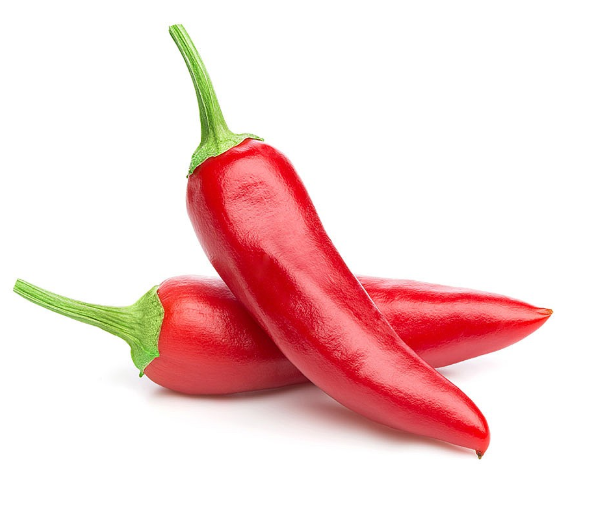 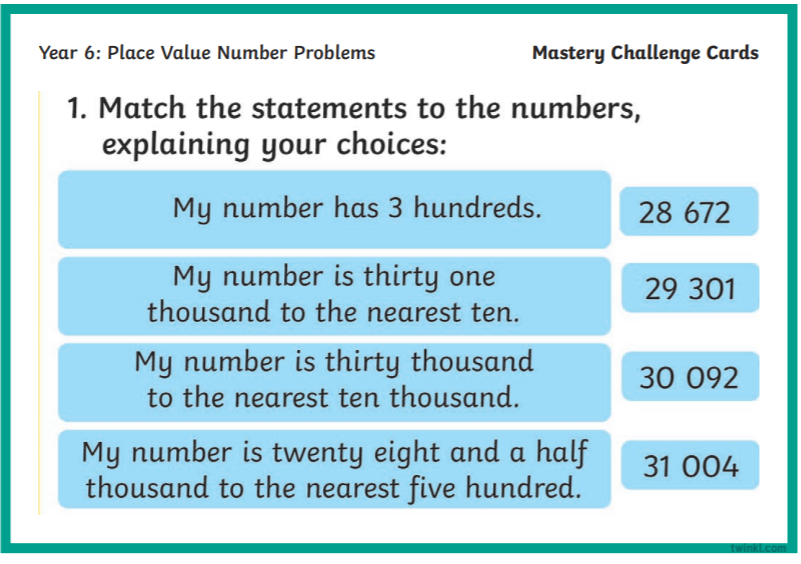 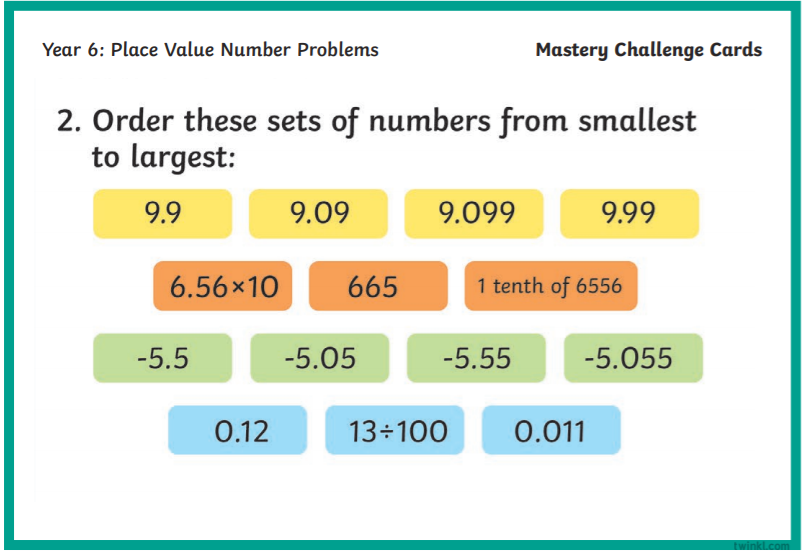 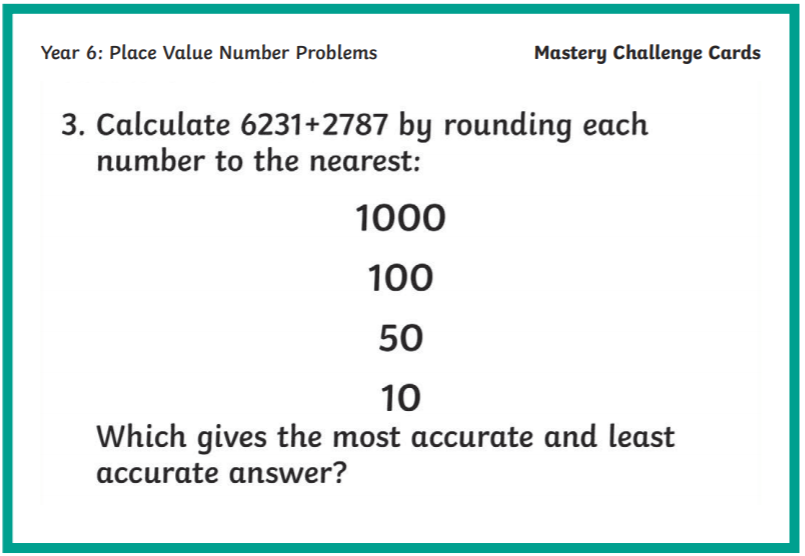 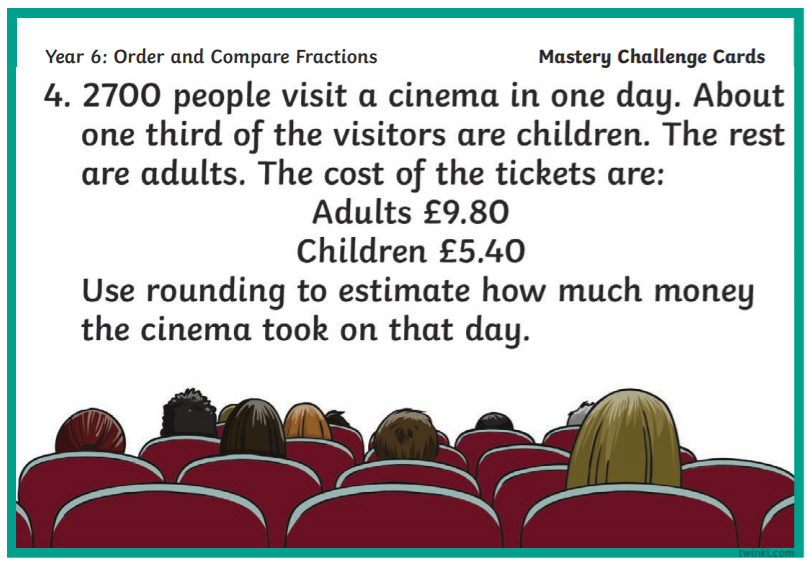 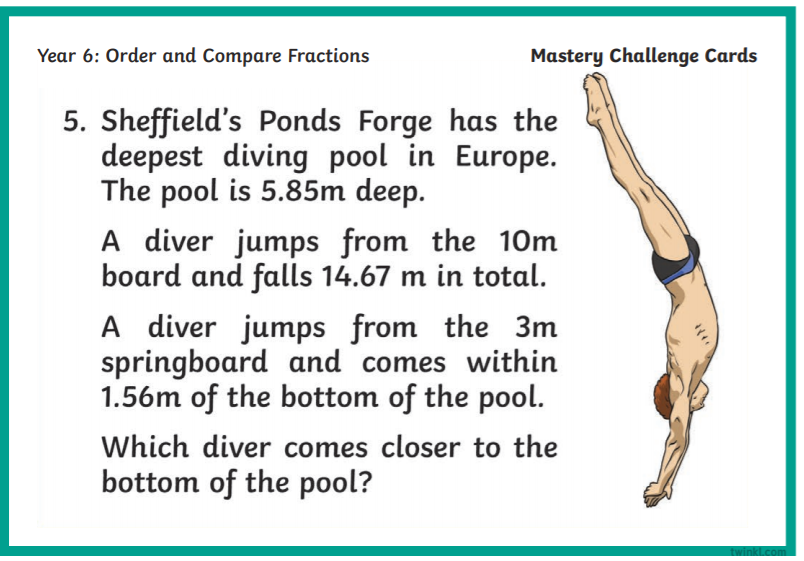 ANSWERS: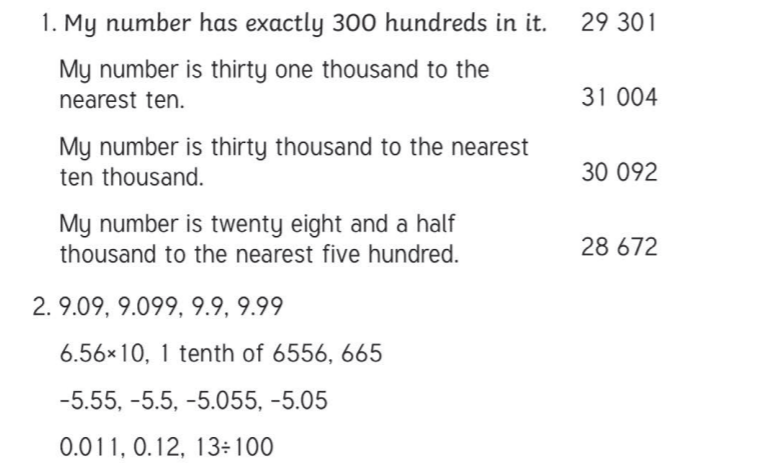 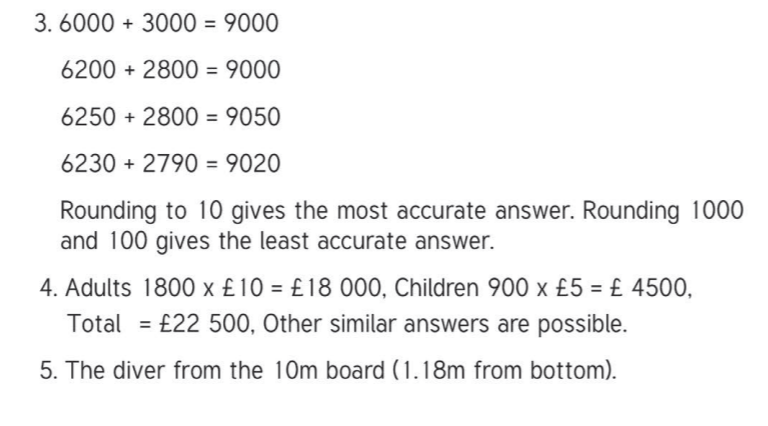 